Extrasdin Procesul verbal  al şedinţei 20 decembrie 2015							nr. 4	 PREZENŢI: Se enumeră toate persoanele prezente, indicându-se titlurile şi gradele ştiinţifice !!!Preşedinte – Ivanov Ion, dr. hab. şt. med., prof. univ.;Secretar – Petrov Petru , dr. şt. med., conf.  univ.;AAAAAAAAA0, dr. hab. şt. med., prof. univ.;BBBBBBBBBBB, dr. hab. şt. med., prof. univ.; XXXXXX, dr. şt. med., conf. univ.; Ordinea de zi: Discutarea şi aprobarea proiectului de cercetare şi temei tezei de doctor în ştiinţe medicale (farmaceutice, biologice) „Rolul unor factori genetici în dezvoltarea  cardiopatiei ischemice la pacienţii cu sindrom metabolic”, Programul de doctorat 315.02 – Biologie moleculară şi genetică medicală, a dlui Ovidiu Spătaru, student-doctorand anul I, forma de învăţământ cu frecvenţă (sau cu frecvenţă redusă), Catedra de biologie moleculară şi genetică medicală a USMF „Nicolae Testemiţanu”.Aprobarea conducătorului ştiinţific (conducătorului prin co-tutelă la necesitate) şi a comisiei de îndrumare. S-A  ASCULTAT:Raportul studentului-doctorand Ovidiu Spătaru la tema „Rolul unor factori genetici în dezvoltarea cardiopatiei ischemice la pacienţii cu sindrom metabolic”, Programul de doctorat 315.02 – Biologie moleculară şi genetică medicală. S-a decis:A aproba proiectul de cercetare şi tema tezei de doctor în ştiinţe medicale (farmaceutice, biologice) „Rolul unor factori genetici în dezvoltarea cardiopatiei ischemice la pacienţii cu sindrom metabolic”, Programul de doctorat 315.02 – Biologie moleculară şi genetică medicală, a dlui Ovidiu Spătaru, student-doctorand anul I, forma de învăţământ cu frecvenţă (sau cu frecvenţă redusă) la Catedra de biologie moleculară şi genetică medicală a USMF „Nicolae Testemiţanu”. A aproba în calitate de conducător ştiinţific dl Valeriu Popa, dr. hab. şt. med., prof. univ., Catedra de biologie moleculară şi genetică medicală, specialitatea 315.02 – Biologie moleculară şi genetică medicală. A aproba în calitate de conducător prin co-tutelă dna Elena Iordăchescu, dr. hab. şt.  med., prof. univ.,  Departamentul Medicina Internă, Disciplina Cardiologie, specialitatea 321.03 –Cardiologie  (la necesitate)A aproba comisia de îndrumare în componenţa:  Dl Fănel Pătraşcu, dr. hab. şt. med., prof. univ., Catedra de biologie moleculară şi genetică medicală, specialitatea 315.02 – Biologie moleculară şi genetică medicală, dna Iulia Oprescu, dr. şt. med., conf.  univ., Laborator de genetică a USMF „Nicolae Testemiţanu”, specialitatea 315.02 – Biologie moleculară şi genetică medicală. (maxim 3 persoane)A recomanda pentru examinare şi aprobare în cadrul şedinţei Seminarului ştiinţific de profil 315. Biochimie şi biologie moleculară proiectul de cercetare, tema tezei de doctor în ştiinţe medicale (farmaceutice, biologice) „Rolul unor factori genetici în dezvoltarea cardiopatiei ischemice la pacienţii cu sindrom metabolic”, Programul de doctorat 315.02 – Biologie moleculară şi genetică medicală, a dlui Ovidiu Spătaru, student-doctorand anul I, forma de învăţământ cu frecvenţă (sau cu frecvenţă redusă), conducător ştiinţific dl Valeriu Popa, dr. hab. şt. med., prof. univ., Catedra de biologie moleculară şi genetică medicală, specialitatea 315.02 – Biologie moleculară şi genetică medicală; conducător prin cotutelă dna Elena Iordăchescu, dr. hab. şt. med., prof. univ., Departamentul Medicina Internă, Disciplina Cardiologie, specialitatea 321.03 – Cardiologie  (la necesitate) şi comisia de îndrumare în componenţa: dl Fănel Pătraşcu, dr. hab.  şt. med., prof. univ., Catedra de biologie moleculară şi genetică medicală, specialitatea 315.02 – Biologie moleculară şi genetică medicală, dna Iulia Oprescu, dr şt. med., conf. univ., Laborator de genetică a USMF „Nicolae Testemiţanu”, specialitatea 315.02 – Biologie moleculară şi genetică medicală.Preşedinte ______________					______________________dr. hab. şt. med., prof. univ.Secretar ________________					_______________________dr. şt. med., conf. univ.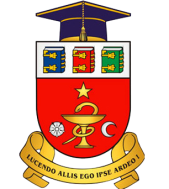 Universitatea de Stat de Medicină şi Farmacie ”Nicolae Testemiţanu”Catedra (laboratorul)de (denumirea catedrei)Universitatea de Stat de Medicină şi Farmacie ”Nicolae Testemiţanu”Catedra (laboratorul)de (denumirea catedrei)Pag. 1 /3